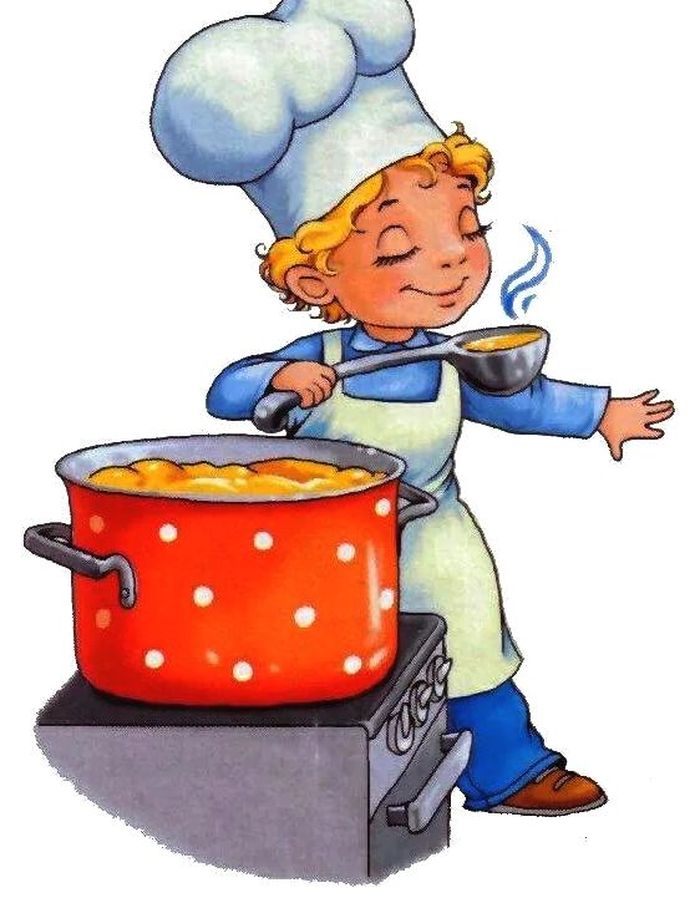 Меню 31 января 2022г28выход  фактическийкалорийностьСтоимость блюдаЗАВТРАКСуп крестьянский с крупой сметаной ,тушенкой250гр12725,59Хлеб45гр402,50Чай с лимоном200гр281,95Обед:Яблоки1ШТ7013,01Плов с курой отварной200гр47122,36Салат морковный100гр1045,03Хлеб60гр902,50Чай с лимоном200гр281,9595874,89